Урок: русский языкТип урока: урок закрепления полученных знаний.Класс: 1Дата:Учитель: Соловьева К.Ю.Тема: Оформление предложений в тексте.Цели урока:   Образовательная: систематизировать представление о тексте и предложении, моделировать и оформлять в нем предложения в соответствии с их смысловой и интонационной законченностью, расставлять знаки препинания в конце предложений;Воспитательная: воспитывать чувство коллективизма, интереса к русскому языку, показать значимость каждого из учеников в единой работе класса, воспитывать такие нравственные качества, как отзывчивость и сопереживание, формировать навыки самоконтроля и самооценки;   Развивающая: Формировать универсальные учебные действияСпособствовать развитию ключевые компетенций учащегосяРазвивать эмоциональную сферу учащихсяРазвивать творческое мышление учащихся, внимание, воображениеРазвивать фонематический слухРазвитие интереса учащихся к языку и речевому творчествуразвивать речь учащихся, развивать память, воображение;Задачи: - развивать устную и письменную речь учащихся, умение отвечать на заданный вопрос полным ответом;- развивать мелкую моторику кисти рук;- развивать навык самоконтроля;- воспитывать доброту и взаимопомощь к людям, к близким и друзьям,- воспитывать положительную мотивацию к процессу обучения.Формирование УУДПознавательные УУД: общеучебные: умение структурировать знания, контроль и оценка процесса и результатов деятельности, выявлять и корректировать причины собственного затруднения.логические: анализ, синтез, выбор оснований для сравнения.Коммуникативные УУД: работать в паре, осуществлять конструктивное взаимодействие друг с другом, уметь слушать и вступать в диалог, умение выражать свои мысли.Личностные УУД: формировать положительное отношение к учёбе и своим знаниям.Регулятивные УУД: контролировать свою работу и своего товарища,  планировать работу в парах, учиться совместно с учителем и другими учениками давать эмоциональную оценку своей деятельности и деятельности класса на уроке,  воспитывать  умение преодолевать трудности.Планируемые результаты.Оборудование: мультимедийное оборудование, презентация, экран, карточки для парной работы; карточки для рефлексии.ЛичностныеМетапредметныеПредметныеФормирование уважения к иному мнению;Развитие самостоятельности и личной ответственности за свои поступки;Осуществляет взаимный контрольОпределяет цель деятельности на уроке с помощью учителяУчится работать по предложенному учителем плануОсуществляет самоконтроль при списыванииФормирование умения планировать, контролировать и оценивать свою деятельность;Формирование умения использовать различные способы поиска информации(словари, справочники, энциклопедии); Формирование умения слушать и слышать, ясно и чётко излагать свою точку зрения, готовить полные речевые высказывания; Умение анализировать, синтезировать и обобщать полученные ранее знания; Умение концентрировать внимание на различных объектах урока;Умение правильно составлять высказывания.формирование умения задавать вопросы по составлению предложения, правильно ставить знаки препинания в конце предложения, составлять простые предложения;учиться правильно определять орфограммыОпределяет последовательность выполнения действий при выявлении места возможной ошибки в написании словаФормулирует правило написания сочетаний  жи-шиДеятельность учителяДеятельность учащихсяФормируемые УУДОрг. момент- Давайте улыбнемся, друг другу, я рада вновь видеть ваши лица, ваши улыбки и думаю, что сегодняшний день принесёт нам всем радость общения друг с другом. Пожелаем успехов друг другу. Эмоционально настраивает учащихся на урок.Повернитесь лицом друг к другу и поприветствуйте.- Как прибавилось света  в классе от ваших улыбок!- Я вижу все готовы, молодцы, садитесь.Введение в учебную деятельность и актуализация знаний.-Рассмотрите картинки. Назовите, кто на них изображён.-Выделите первый звук в каждом слове. По первым звукам названных слов составьте новое слово. Проверка составленного слова.Раскрыла снежные объятья,
Деревья все одела в платья.
Стоит холодная погода.
Какое это время года?                      (ЗИМА)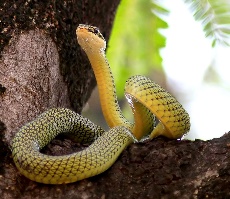 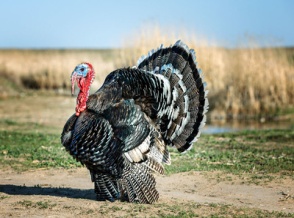 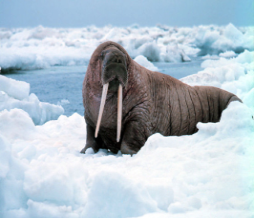 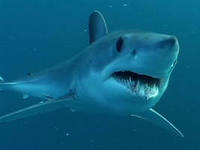 З                            И                       М                      А-Сколько букв в этом слове?(4)-Сколько слогов?(2)-Поставьте ударение в слове зима, какой слог ударный?( 2 слог)-Выполните звуковой анализ этого слова -Назовите первый звук в этом слове. Дайте характеристику звуку.- Дайте характеристику второму , третьему, четвертому звуку.-Молодцы. Справились с этим заданием.-Мы составили схему. Что она обозначает?(Это предложение, состоящее из двух слов)-Как вы думаете, какое задание я сейчас предложу вам выполнить с этой схемой? (выслушиваются варианты ответов). -Составьте предложение со словом ЗИМА, подходящее к этой схеме.Наступила зима.(ставлю в конце предложения !) Как теперь надо произнести предложение?(ставлю  ?) Проговаривание предложения  с вопросительной интонацией.Постановка цели и определение темы урока.-Какая тема будет сегодня на уроке? (Предложение)-Вы правильно определили тему урока, а теперь попробуем определить цели урока.(Будем учиться составлять предложения. Записывать их в тетрадь. Говорить о зиме.)- Из чего состоит предложение?-С какой буквы начинается предложение?- Какой знак ставим в конце предложения?-Ребята, для чего нам нужны эти знания?        4. Минутка чистописания - Какая задача стоит перед нами? (пиши красиво).            Пальчиковая гимнастика. – Подготовим руку к письму. Выполним пальчиковую гимнастику.- Подготовим руки к письму.- Как светит солнышко летом?Дети широко растопыривают пальцы, хорошо растягивая все мышцы ладони.- Как светит солнышко осенью?Мышцы ладони напряжены, пальцы полусогнуты.- Как светит солнышко зимой?Пальцы собираются в щепотку.- Птичка хочет есть?Движение кисти вверх-вниз дети отвечают: «Да».-Птичка хочет пить?Движение кисти вверх-вниз дети отвечают: «Да».- Птичка хочет спать?Движением кисти влево-вправо дети отвечают: «Нет».- Птичка хочет играть?Движением кисти влево-вправо дети отвечают: «Нет».Организует внимание учащихся-Сегодня мы вспомним, как правильно пишутся буквы С,с.(Большой левый полуовал, малый левый полуовал)Правила посадки за столом во время письма– Проверим посадку, правила обращения с ручкой.(Показывают посадку за столом при письме, как правильно держать ручку)Я тетрадочку откроюИ как надо положу.Я от вас, друзья, не скроюРучку я вот так держу.Сяду прямо, не согнусь,За работу я примусь!- Теперь вы готовы к письму.-Пропишите заглавную букву С, затем строчную. Так чередуя до конца рабочей строки.- Подчеркните простым карандашом самую красивую.5. Работа над темой урока. Работа в парах.-У вас на партах лежат конверты, откройте их. -Задание называется «Предложение рассыпалось». Составьте из данных слов предложение.- Прочитайте его. (Утром выпал пушистый снег.)-Какие витаминки мы дадим предложению, чтобы оно не заболело и было написано правильно?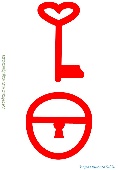 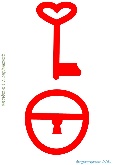 -Ниже запишите составленное предложение в тетрадь. -Какое правило встретилось нам? (жи ши пиши с буквой и) -Какую витаминку ставим над словом?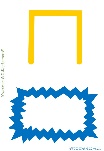 - Обведите буквосочетание ши зеленым карандашом.- Ребята, какие зимние месяцы вы знаете? (декабрь, январь, февраль) -Запишите название месяцев в тетрадь ниже, под диктовку. Начиная с первого месяца декабря, 1 человек у доски.- Сколько букв в слове декабрь?( 7 ), а сколько звуков? ( 6 )-Какое правило встретилось? (мягкий знак- обозначение мягкости согласного)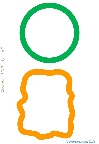 -Рядом запишите следующий месяц январь. Будьте аккуратны.-Сколько букв с этом слове? (6 ), сколько звуков? (6 ).-Какое правило встретилось? (мягкий знак- обозначение мягкости согласного). Ставят -Через запятую записываем последний зимний месяц. Как он называется? (февраль)-Сколько букв в слове февраль? ( 7 ), а звуков? ( 6 )ФизкультминуткаРабота над текстом.-Прочитайте текст. (Напечатан в презентации)Зима. Опять сильный мороз.Снег укрыл деревья и кусты.Лёд сковал маленький ручей.Вот сугроб. Там спит бурый медведь. Работа над содержанием текста- О чём говорится в тексте? - Какой заголовок вы бы придумали к этому тексту? - О каком животном говорится в тексте?  -Сколько в тексте предложений? ( 6 )  -Найдите предложение, подходящее к данной схеме: (Опять сильный мороз.)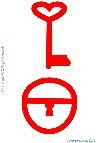 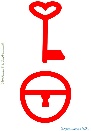 -Запишите данное предложение. Расставьте в словах знаки ударения.  Проверьте  свою работу.- Поменяемся тетрадями и проверим правильность выполнения задания соседом.-Поднимите руку, кто допустил ошибки, а кто все сделал правильно, молодцы.8.Подведение итогов урока.- Справились ли мы с поставленными нами в начале урока задачами?- О чём мы говорили на уроке?(О предложении) - Продолжите предложение:Самым интересным для меня на уроке было….- Сегодня на уроке я научился   - Выполнили мы поставленные перед собой цели?Спасибо вам ребята за работу.       Рефлексия.  - Оцените свою работу на уроке.- Посмотрите на нашу гору успеха и поставьте флажок:- на самый верх - я всё понял и активно работал- посередине - я старался, но не всё получалось.- было очень трудно Эмоциональный настрой на работу.Фронтальный опрос(звуковой анализ слова)Самостоятельная работа с последующей коллективной проверкой и оценкой своей деятельностиФронтальный опрос (работа со схемой предложения)Мозговой штурмФронтальный опрос (составление предложений по данной схеме)Работа над интонацией. Хоровое проговаривание.Мозговой штурм.Определение темы и постановка цели урока.Самостоятельная работа в тетради. Выполнение пальчиковой гимнастики.Работа в парах.Самопроверка и оценка своей деятельности.Самостоятельная работа и оценка своей деятельности.Работа в парах.Составление предложения.Списывание с печатного текста. Проверка и оценка своей деятельности.Работа у доски и в тетради.Проверка и оценка своей деятельности.Выполняют физкультминутку.Чтение текстапо цепочке хорошо читающими детьми.Работа над содержанием текста и пониманием прочитанногоСамостоятельная работа в тетради с последующей взаимопроверкой и оценкой.Оценивают свою работу на уроке.Анализируют  и оценивают свою деятельность.ЛИЧНОСТНЫЕ УУДРЕГУЛЯТИВНЫЕ УУДПОЗНАВАТЕЛЬНЫЕ УУДКОММУНИКАТИВНЫЕ УУДРЕГУЛЯТИВНЫЕ УУДПОЗНАВАТЕЛЬНЫЕ УУДРЕГУЛЯТИВНЫЕ УУДКОММУНИКАТИВНЫЕ УУДПОЗНАВАТЕЛЬНЫЕ УУДКОММУНИКАТИВНЫЕ УУДПОЗНАВАТЕЛЬНЫЕ УУДПОЗНАВАТЕЛЬНЫЕ УУДКОММУНИКАТИВНЫЕ УУДПОЗНАВАТЕЛЬНЫЕ УУДКОММУНИКАТИВНЫЕ УУДРЕГУЛЯТИВНЫЕ УУДРЕГУЛЯТИВНЫЕ УУДКОММУНИКАТИВНЫЕ  УУДПОЗНАВАТЕЛЬНЫЕ УУДКОММУНИКАТИВНЫЕ УУДРЕГУЛЯТИВНЫЕ УУДПОЗНАВАТЕЛЬНЫЕ УУДКОММУНИКАТИВНЫЕ УУДРЕГУЛЯТИВНЫЕ УУДЛИЧНОСТНЫЕ УУД